Agenda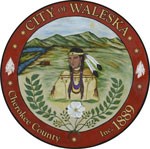 City of WaleskaRegular Meeting of the Mayor and CouncilJanuary 4, 20206:30 p.m. Item 1:		Call to OrderItem 2:		Pledge to the FlagItem 3:		Review and Approval of Minutes from December 7, 2020 MeetingItem 4:	Consideration to Approve the Call for an Election, and to Approve Resolution 	2021-01 for ElectionItem 5:	Water System ReportItem 6:	City Manager’s ReportItem 7:	City Attorney’s ReportItem 8:	Mayor’s ReportItem 9:		Council RemarksItem 10:		Adjourn Regular Council MeetingPLEASE NOTE THAT WE WILL BE SOCIAL DISTANCING AT OUR COUNCIL MEETINGS